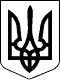 130 СЕСІЯ ЩАСЛИВЦЕВСЬКОЇ СІЛЬСЬКОЇ РАДИ7 СКЛИКАННЯРІШЕННЯ23.10.2020 р.                                      № 2677с. ЩасливцевеПро надання земельної ділянки в оренду 	Розглянувши клопотання фізичної особи-підприємця *** (ідентифікаційний номер –***) щодо укладення договору оренди землі, з кадастровим номером 6522186500:04:001:05***, площею 0,7509 га, що розташована по вул. Набережна, *** в селі Генічеська Гірка Генічеського району Херсонської області, враховуючи, що право комунальної власності на земельну ділянку реєстроване за територіальною громадою сіл Щасливцеве, Генічеська Гірка, селища Приозерне в особі Щасливцевською сільською радою у встановленому законом порядку (реєстраційний номер об’єкта нерухомого майна у Державному реєстрі речових прав на нерухоме майно - ***, номер запису про право власності - ***) та той факт, що на вказаній земельній ділянці розташовано нерухоме майно – готельний комплекс (реєстраційний номер об’єкта нерухомого майна – ***, номер запису про право власності – ***), що належить заявнику,  відповідно до вимог Закону України «Про оренду землі», Земельного кодексу України, Податкового кодексу України, керуючись ст. 26 Закону України «Про місцеве самоврядування в Україні», сесія Щасливцевської сільської ради ВИРІШИЛА:1. Надати в оренду строком на 49 (сорок дев'ять) років фізичній особі-підприємцю *** (ідентифікаційний номер – ***) земельну ділянку комунальної власності територіальної громади сіл Щасливцеве, Генічеська Гірка, селища Приозерне в особі Щасливцевської сільської ради (номер запису про право власності – ***) з кадастровим номером 6522186500:04:001:05***, цільового призначення – для будівництва та обслуговування об’єктів рекреаційного призначення (КВЦПЗ 07.01.), загальною площею 0,7509 га., яка розташована по вул. Набережна, *** в селі Генічеська Гірка Генічеського району Херсонської області.2. Встановити орендну плату за користування (оренду) земельною ділянкою, зазначеною у пункті 1 цього рішення, у грошовій формі у розмірі, що обраховується наступним чином:до 30.04.2021 року у розмірі 12% від нормативної грошової оцінки земельної ділянки на рік;з 01.05.2021 року у розмірі 6% від нормативної грошової оцінки земельної ділянки на рік.3. Доручити сільському голові Плохушко В.О. на виконання цього рішення укласти відповідний договір оренди землі з фізичною особою-підприємцем Фроловим Д.В. (ідентифікаційний номер – 2541605090).4. Контроль за виконанням цього рішення покласти на постійну комісію Щасливцевської сільської ради з питань регулювання земельних відносин та охорони навколишнього середовища.Сільський голова                                                                     В.ПЛОХУШКО